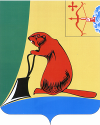 Печатное средство массовой информации органов местного самоуправления Тужинского муниципального районаБюллетень муниципальных нормативных правовых актов№ 19 (298)11 августа 2021 годапгт ТужаСОДЕРЖАНИЕРаздел I. Постановления и распоряжения главы района и администрации Тужинского района Раздел II. Решения Тужинской районной ДумыО проведении комплексной межведомственной профилактической операции «Семья»С целью профилактики социального сиротства, безнадзорности, беспризорности и семейного неблагополучия, во исполнение Федерального закона от 24.06.1999 № 120-ФЗ «Об основах системы профилактики безнадзорности и правонарушений несовершеннолетних» администрация Тужинского муниципального района ПОСТАНОВЛЯЕТ:Провести с 02 августа 2021 года по 10 сентября 2021 года на территории Тужинского муниципального района комплексную межведомственную профилактическую операцию «Семья» (далее – операция «Семья»).Утвердить Положение о комплексной межведомственной профилактической операции «Семья» на территории Тужинского муниципального района согласно приложению № 1.Утвердить состав рабочей группы для подготовки и проведения комплексной межведомственной профилактической операции «Семья» на территории Тужинского муниципального района согласно приложению № 2.Утвердить план мероприятий комплексной межведомственной профилактической операции «Семья» на территории Тужинского муниципального района согласно приложению № 3.Рекомендовать главам поселений района, руководителям структурных подразделений администрации района и органам системы профилактики безнадзорности и правонарушений несовершеннолетних осуществлять меры, направленные на обеспечение реализации мероприятий плана.Форму отчета по проведения комплексной межведомственной профилактической операции «Семья» предоставить до 13 сентября 2021 года в комиссию по делам несовершеннолетних и защите их прав при администрации Тужинского муниципального района согласно приложению 
№ 4.Итоги проведения операции «Семья» обсудить на заседании комиссии по делам несовершеннолетних и защите их прав при администрации Тужинского муниципального района 22.09.2021 г.Контроль за выполнением настоящего постановления возложить на заместителя главы администрации Тужинского муниципального района по социальным вопросам – начальника управления образования Марьину Н.А.Глава Тужинскогомуниципального района      Л.В. БледныхПриложение №1УТВЕРЖДЕНО постановлением администрации Тужинского муниципального районаот 02.08.2021 № 237ПОЛОЖЕНИЕо комплексной межведомственной профилактической операции «Семья» на территории Тужинского муниципального района	Комплексная межведомственная профилактическая операция «Семья» (далее – операция «Семья») проводится с целью профилактики социального сиротства, безнадзорности, беспризорности и семейного неблагополучия на территории Тужинского муниципального района.	Основными задачами операции «Семья» является:выявление неблагополучных семей, фактов неисполнения или ненадлежащего исполнения обязанностей по воспитанию несовершеннолетних родителями или иными лицами, на которых возложены эти обязанности, принятие по данным фактам мер в соответствии с законом;выявление и пресечение фактов вовлечения несовершеннолетних в совершение преступлений и антиобщественные действия;выявление причин и условий, способствующих противоправному поведению несовершеннолетних, подготовка и реализация предложений по их устранению;оказание всех видов помощи семьям с детьми, оказавшимся в трудной жизненной ситуации;повышение эффективности межведомственного взаимодействия по профилактике социального сиротства, безнадзорности, беспризорности и семейного неблагополучия.	Координацию деятельности органов и учреждений системы профилактики безнадзорности и правонарушений несовершеннолетних по организации и проведению операции «Семья» осуществляет комиссия по делам несовершеннолетних и защите их прав при администрации Тужинского муниципального района.	Проведение специализированных мероприятий операции «Семья» обеспечивают органы социальной защиты населения, образования, здравоохранения, органы внутренних дел, МКУ Отдел культуры, спорта и молодёжной политики, органы опеки и попечительства, службы занятости населения, общественных организаций, средств массовой информации, члены комиссии по делам несовершеннолетних и защите их прав при администрации Тужинского муниципального района, общественные комиссии.	Мероприятия операции «Семья» целесообразно проводить поэтапно.	Подготовительный этап включает в себя:	1. Анализ совокупности факторов социальной дезадаптации семей с детьми, состоящих на учёте, как находящихся в социально опасном положении, в том числе с детьми инвалидами.	2. Анализ эффективности реабилитационных мероприятий, проводимых с семьями и их коррекция.	3. Проведение установочного семинара со специалистами заинтересованных органов и учреждений о межведомственном взаимодействии по работе с семьями, находящимися в социально-опасном положении и реализации мероприятий, предусмотренных основным этапом операции «Семья».	Основной этап включает в себя:	1. Посещение по месту жительства семей с детьми, состоящих на учете в Пункте полиции «Тужинский» Межмуниципального отдела Министерства внутренних дел России «Яранский», Тужинском отделе Кировского областного государственного автономного учреждения социального обслуживания. «Межрайонный комплексный центр социального обслуживания населения в Яранском районе», комиссии по делам несовершеннолетних и защите их прав при администрации Тужинского муниципального района в организациях, осуществляющих образовательную деятельность. Организация работы, направленной на устранение причин, способствующих возникновению трудной жизненной ситуации:трудоустройство взрослых и несовершеннолетних членов семьи;лечение от алкогольной и наркотической зависимостей, оказание других;видов медицинской помощи;содействие в оформлении (восстановлении) документов;оказание материальной помощи;предоставление психолого-педагогической услуг;организация юридических консультаций;содействие в улучшении жилищных условий;определение детей в специализированные учреждения для несовершеннолетних, нуждающихся в социальной реабилитации, учреждения здравоохранения, образования и др. с последующим проведением патронажных мероприятий, направленных на работу с родителями (законными представителями) несовершеннолетних: создание единого реабилитационного пространства для всех членов семьи, повышение воспитательного потенциала семьи, активизация внутреннего резерва семьи для восстановления нормальных условий для проживания в ней несовершеннолетних.	2. Выявление семей, в которых имеются трудноразрешимые проблемы,препятствующие нормальной жизнедеятельности всех членов.	3. Организацию:информационных встреч населения с представителями органов и учреждений системы профилактики безнадзорности и правонарушений несовершеннолетних по социальным вопросам;выступлений в средствах массовой информации специалистов системы профилактики безнадзорности и правонарушений несовершеннолетних с целью повышения значимости роли семьи в современном обществе;проведение благотворительных акций, направленных на поддержку семьи и детей.	Заключительный этап включает в себя:	1. Корректировку банка данных семей, находящихся в социально опасном положении.	2. Внесение в планы реабилитации семей с детьми дополнительных мероприятий, направленных на выход семьи из трудной жизненной ситуации.	3. Разработка комплекса мер по решению на территории социально-экономических, социально-медицинских, социально-психологических проблем, выявленных в ходе проведения операции «Семья».	4. Составление социального паспорта семей.
_________________Приложение № 2УТВЕРЖДЕН постановлением администрации Тужинского муниципального районаот 02.08.2021 № 237СОСТАВрабочей группы для подготовки и проведения комплексной межведомственной профилактической операции «Семья» на территории Тужинского муниципального района_________________Приложение № 3УТВЕРЖДЕНпостановлением администрации Тужинского муниципального районаот 02.08.2021 № 237ПЛАНмероприятий комплексной межведомственной профилактической операции «Семья» на территории Тужинского муниципального района_________________Приложение № 4УТВЕРЖДЕНА постановлением администрации Тужинского муниципального районаот 02.08.2021 № 237ФОРМА ОТЧЁТАоб итогах проведения комплексной межведомственной профилактической операции «Семья»Раздел 1. Силы, задействованные в операции.Раздел 2. Организовано выступлений, публикаций в средствах массовой информации:Раздел 3. Работа по основному этапу_________________ПЕРЕЧЕНЬмуниципальных услуг,предоставляемых администрацией Тужинского муниципального района________АДМИНИСТРАЦИЯ ТУЖИНСКОГО МУНИЦИПАЛЬНОГО РАЙОНАКИРОВСКОЙ ОБЛАСТИПОСТАНОВЛЕНИЕО внесении изменения в постановление администрации Тужинского муниципального района от 05.07.2021 № 195В соответствии с технической ошибкой, администрация Тужинского муниципального района ПОСТАНОВЛЯЕТ:1. Внести в постановление администрации Тужинского муниципального района от 05.07.2021 № 195 «О внесении изменений в постановление администрации Тужинского муниципального района от 12.03.2019 № 93» следующее изменение:1.1. Раздел 1 изложить в новой редакции:«1. Внести в постановление администрации Тужинского муниципального района от 12.03.2019 № 93, которым утвержден административный регламент предоставления муниципальной услуги «Выдача градостроительного плана земельного участка расположенного на территории муниципального образования» (далее - административный регламент) следующие изменения:».2. Настоящее постановление вступает в силу с момента опубликования в Бюллетене муниципальных нормативных правовых актов органов местного самоуправления Тужинского муниципального района Кировской области.3. Разместить изменения в административный регламент на официальном сайте администрации Тужинского муниципального района, в сети Интернет и на Едином портале государственных и муниципальных услуг (www.gosuslugi.ru).АДМИНИСТРАЦИЯ ТУЖИНСКОГО МУНИЦИПАЛЬНОГО РАЙОНАКИРОВСКОЙ ОБЛАСТИПОСТАНОВЛЕНИЕО внесении изменения в постановление администрации Тужинского муниципального района от 05.07.2021 № 188В соответствии с технической ошибкой, администрация Тужинского муниципального района ПОСТАНОВЛЯЕТ:1. Внести в постановление администрации Тужинского муниципального района от 05.07.2021 № 188 «О внесении изменений в постановление администрации Тужинского муниципального района от 19.03.2019 № 101» следующее изменение:1.1. Раздел 1 изложить в новой редакции:«1. Внести в постановление администрации Тужинского муниципального района от 19.03.2019 № 101, которым утвержден административный регламент предоставления муниципальной услуги «Выдача разрешения на строительство объекта капитального строительства на территории муниципального образования» (далее - административный регламент) следующие изменения:».2. Настоящее постановление вступает в силу с момента опубликования в Бюллетене муниципальных нормативных правовых актов органов местного самоуправления Тужинского муниципального района Кировской области.3. Разместить изменения в административный регламент на официальном сайте администрации Тужинского муниципального района, в сети Интернет и на Едином портале государственных и муниципальных услуг (www.gosuslugi.ru).АДМИНИСТРАЦИЯ ТУЖИНСКОГО МУНИЦИПАЛЬНОГО РАЙОНАКИРОВСКОЙ ОБЛАСТИПОСТАНОВЛЕНИЕО внесении изменения в постановление администрации Тужинского муниципального района от 05.07.2021 № 196В соответствии с технической ошибкой, администрация Тужинского муниципального района ПОСТАНОВЛЯЕТ:1. Внести в постановление администрации Тужинского муниципального района от 05.07.2021 № 196 «О внесении изменений в постановление администрации Тужинского муниципального района от 19.03.2019 № 102» следующее изменение:1.1. Раздел 1 изложить в новой редакции:«1. Внести в постановление администрации Тужинского муниципального района от 19.03.2019 № 102, которым утвержден административный регламент предоставления муниципальной услуги «Принятие решения о переводе жилого помещения в нежилое помещение или нежилого помещения в жилое помещение на территории муниципального образования» (далее - административный регламент) следующие изменения:».2. Настоящее постановление вступает в силу с момента опубликования в Бюллетене муниципальных нормативных правовых актов органов местного самоуправления Тужинского муниципального района Кировской области.3. Разместить изменения в административный регламент на официальном сайте администрации Тужинского муниципального района, в сети Интернет и на Едином портале государственных и муниципальных услуг (www.gosuslugi.ru).          В связи с кадровыми изменениями администрация Тужинского муниципального района ПОСТАНОВЛЯЕТ:          1.Внести изменения в постановление администрации Тужинского муниципального района от 01.09.2017 №322 «О создании эвакуационной (эвакоприёмной) комиссии Тужинского муниципального района»,утвердив состав рабочих групп администрации Тужинского муниципального района в новой редакции согласно приложению.          2. Опубликовать настоящее постановление в Бюллетене муниципальных нормативных правовых актов органов местного самоуправления Тужинского муниципального района Кировской области.Глава Тужинскогомуниципального района                                Л.В. БледныхСОСТАВэвакуационной (эвакоприемной) комиссии Тужинского муниципального районаГруппа приёма и размещения комиссии:Группа транспортного обеспечения комиссии:Группа первоочередного жизнеобеспечения населения комиссии:АДМИНИСТРАЦИЯ ТУЖИНСКОГО  МУНИЦИПАЛЬНОГО РАЙОНАКИРОВСКОЙ ОБЛАСТИПОСТАНОВЛЕНИЕпгт ТужаО внесении изменений в постановление администрации Тужинского муниципального района от 05.03.2013 № 94В связи с кадровыми изменениями администрация Тужинского муниципального района ПОСТАНОВЛЯЕТ:1. Внести в постановление администрации Тужинского муниципального района от 05.03.2013 № 94 «О создании межведомственной комиссии             по контролю за соблюдением законодательства   в области розничной продажи алкогольной продукции и ее качеством» (далее – межведомственная комиссия и постановление соответственно) следующие изменения:1.1. Включить в состав межведомственной комиссии: ШУЛЁВ                                          -           начальник пункта полиции «Тужинский»  Владимир Витальевич                               межмуниципального отдела Министерства                                                                                          внутренних дел Российской Федерации                                                                    «Яранский».1.2. Исключить из состава межведомственной комиссии Береснева А.В.2. Настоящее постановление вступает в силу с момента официального опубликования в Бюллетене муниципальных нормативных правовых актов органов местного самоуправления Тужинского муниципального района Кировской области.Глава Тужинскогомуниципального района	 Л.В. БледныхО внесении изменения в постановление администрации Тужинского муниципального района от 30.10.2020 № 321Администрация Тужинского муниципального района ПОСТАНОВЛЯЕТ:Внести изменение в состав комиссии по подготовке и проведению сельскохозяйственной микропереписи 2021 года на территории Тужинского  района, утвержденный постановлением администрации Тужинского муниципального района от 30.10.2020 № 321 «О создании комиссии 
по подготовке и проведению сельскохозяйственной микропереписи 2021 года на территории Тужинского  района», изложив наименование должности Шулёва В.В. в следующей редакции:2. Настоящее постановление вступает в силу с момента опубликования 
в Бюллетене муниципальных нормативных правовых актов органов местного самоуправления Тужинского муниципального района Кировской области. Глава Тужинскогомуниципального района    Л.В. БледныхАДМИНИСТРАЦИЯ ТУЖИНСКОГО МУНИЦИПАЛЬНОГО РАЙОНАКИРОВСКОЙ ОБЛАСТИПОСТАНОВЛЕНИЕО внесении изменения в постановление администрации Тужинского муниципального района от 19.03.2019 № 102На основании письма Министерства информационных технологий и связи Кировской области от 13.10.2020 №882-71/05-01 «О типовых муниципальных услугах», постановления администрации Тужинского муниципального района от 03.08.2021 № 238 «Об утверждении Перечня муниципальных услуг, предоставляемых администрацией Тужинского муниципального района» администрация Тужинского муниципального района ПОСТАНОВЛЯЕТ:1. Внести в постановление администрации Тужинского муниципального района от 19.03.2019 № 102, которым утвержден административный регламент предоставления муниципальной услуги «Принятие  решения о переводе жилого помещения в нежилое или нежилого помещения в жилое на территории муниципального образования» (далее соответственно – Постановление, административный регламент) следующее изменение в части, касающейся наименования предоставления муниципальной услуги административного регламента (далее – муниципальная услуга):1.1. Наименование муниципальной услуги изложить в новой редакции следующего содержания: «Принятие  решения о переводе жилого помещения в нежилое помещение или нежилого помещения в жилое помещение на территории муниципального образования».1.2. Читать наименование муниципальной услуги по тексту в новой редакции.2. Настоящее постановление вступает в силу с момента опубликования в Бюллетене муниципальных нормативных правовых актов органов местного самоуправления Тужинского муниципального района Кировской области.3. Разместить изменение в административный регламент на официальном сайте администрации Тужинского муниципального района, в сети Интернет и на Едином портале государственных и муниципальных услуг (www.gosuslugi.ru).АДМИНИСТРАЦИЯ ТУЖИНСКОГО МУНИЦИПАЛЬНОГО РАЙОНАКИРОВСКОЙ ОБЛАСТИПОСТАНОВЛЕНИЕО внесении изменения в постановление администрации Тужинского муниципального района от 12.03.2019 № 93На основании письма Министерства информационных технологий и связи Кировской области от 13.10.2020 №882-71/05-01 «О типовых муниципальных услугах», постановления администрации Тужинского муниципального района от 03.08.2021 № 238 «Об утверждении Перечня муниципальных услуг, предоставляемых администрацией Тужинского муниципального района» администрация Тужинского муниципального района ПОСТАНОВЛЯЕТ:1. Внести в постановление администрации Тужинского муниципального района от 12.03.2019 № 93, которым утвержден административный регламент предоставления муниципальной услуги «Выдача градостроительного плана земельного участка на территории муниципального образования» (далее соответственно – Постановление, административный регламент) следующее изменение в части, касающейся наименования предоставления муниципальной услуги административного регламента (далее – муниципальная услуга):1.1. Наименование муниципальной услуги изложить в новой редакции следующего содержания: «Выдача градостроительного плана земельного участка расположенного на территории муниципального образования».1.2. Читать наименование муниципальной услуги по тексту в новой редакции.2. Настоящее постановление вступает в силу с момента опубликования в Бюллетене муниципальных нормативных правовых актов органов местного самоуправления Тужинского муниципального района Кировской области.3. Разместить изменение в административный регламент на официальном сайте администрации Тужинского муниципального района, в сети Интернет и на Едином портале государственных и муниципальных услуг (www.gosuslugi.ru).ТУЖИНСКАЯ РАЙОННАЯ ДУМАКИРОВСКОЙ ОБЛАСТИРЕШЕНИЕ11.08.2021                                                                                                                                      №59/432пгт ТужаО признании утратившим силу решения Тужинской районной Думы от 31.01.2013 
№ 27/190В соответствии с Бюджетным кодексом Российской Федерации, Федеральным законом от 06.10.2003 № 131-ФЗ «Об общих принципах организации местного самоуправления в Российской Федерации» на основании части 3 статьи 46 Устава муниципального образования Тужинский муниципальный район Тужинская районная Дума РЕШИЛА:1. Признать утратившим силу решение Тужинской районной Думы от 31.01.2013 № 27/190 «О внесении изменений в решение Тужинской районной Думы от 12.12.2008 № 36/288 «Об утверждении Положения о бюджетном процессе в муниципальном образовании Тужинский муниципальный район».2. Настоящее решение вступает в силу со дня его подписания.3. Опубликовать настоящее решение в Бюллетене муниципальных нормативных правовых актов органов местного самоуправления Тужинского муниципального района Кировской области.Председатель Тужинскойрайонной Думы			Э.Н. БагаевГлава Тужинскогомуниципального района		Л.В.БледныхТУЖИНСКАЯ РАЙОННАЯ ДУМАКИРОВСКОЙ ОБЛАСТИРЕШЕНИЕпгт ТужаО признании утратившим силу решения Тужинской районной Думы 
от 08.07.2020 № 47/350С целью приведения в соответствие действующих нормативно-правовых актов Тужинская районная Дума РЕШИЛА:1. Признать утратившим силу решение Тужинской районной Думы от 08.07.2020 № 47/350 
«О Порядке осуществления ежемесячных и иных дополнительных выплат муниципальным служащим Тужинского муниципального района».2. Опубликовать настоящее решение в Бюллетене муниципальных нормативных правовых актов органов местного самоуправления Тужинского муниципального района Кировской области.Председатель ТужинскойРайонной Думы 			 Э.Н. БагаевГлава Тужинскогомуниципального района		Л.В. БледныхТУЖИНСКАЯ РАЙОННАЯ ДУМАКИРОВСКОЙ ОБЛАСТИРЕШЕНИЕпгт ТужаО внесении изменений в решение Тужинской районной Думы от 08.07.2020 № 47/349В соответствии с Федеральными законами от 30.04.2021 № 116-ФЗ 
«О внесении изменений в отдельные законодательные акты Российской Федерации», от 27.10.2020 № 347-ФЗ «О внесении изменения в статью 13 Федерального закона «О муниципальной службе в Российской Федерации», Законом Кировской области от 02.04.2021 № 469-ЗО «О внесении изменений в отдельные законы Кировской области в сфере местного самоуправления и муниципальной службы» Тужинская  районная Дума РЕШИЛА:1.Внести в решение Тужинской районной Думы от 08.07.2020 
№ 47/349 «Об утверждении Положения о муниципальной службе в Тужинском муниципальном районе» (далее – Положение) следующие изменения:1.1. Пункт 9 части 1 статьи 10 Положения изложить в следующей редакции:«9) сообщать в письменной форме представителю нанимателя (работодателю) о прекращении гражданства Российской Федерации либо гражданства (подданства) иностранного государства – участника международного договора Российской Федерации, в соответствии с которым иностранный гражданин имеет право находиться на муниципальной службе, в день, когда муниципальному служащему стало известно об этом, но не позднее пяти рабочих дней со дня прекращения гражданства Российской Федерации либо гражданства (подданства)иностранного государства - участника международного договора Российской Федерации, в соответствии с которым иностранный гражданин имеет право находиться на муниципальной службе;».1.2. Пункт 9 части 1 статьи 10 Положения дополнить подпунктом 9.1 следующего содержания:«9.1)сообщать в письменной форме представителю нанимателя(работодателю) о приобретении гражданства (подданства) иностранного государства либо получении вида на жительство или иного документа, подтверждающего право на постоянное проживание гражданина на территории иностранного государства, в день, когда муниципальному служащему стало известно об этом, но не позднее пяти рабочих дней со дня приобретения гражданства (подданства) иностранного государства либо получения вида на жительство или иного документа, подтверждающего право на постоянное проживание гражданина на территории иностранного государства;».1.3. Пункты 6, 7 части 1 статьи 11 Положения изложить в следующей редакции:«6) прекращения гражданства Российской Федерации либо гражданства (подданства) иностранного государства – участника международного договора Российской Федерации, в соответствии с которым иностранный гражданин имеет право находиться на муниципальной службе;7) наличия гражданства (подданства) иностранного государства либо вида на жительство или иного документа, подтверждающего право на постоянное проживание гражданина на территории иностранного государства, если иное не предусмотрено международным договором Российской Федерации;».1.4. Часть 3 статьи 11 Положения изложить в следующей редакции:«Муниципальный служащий, являющийся руководителем органа местного самоуправления, аппарата избирательной комиссии муниципального образования, заместитель указанного муниципального служащего в целях исключения конфликта интересов не могут представлять интересы муниципальных служащих в выборном профсоюзном органе данного органа местного самоуправления, аппарата избирательной комиссии муниципального образования в период замещения ими соответствующей должности.».1.5. Пункт 1.2 части 1 статьи 17 Положения признать утратившим силу.2. Опубликовать настоящее решение в Бюллетене муниципальных нормативных правовых актов органов местного самоуправления Тужинского муниципального района Кировской области.Председатель ТужинскойРайонной Думы			Э.Н. БагаевГлава Тужинскогомуниципального района		Л.В. БледныхТУЖИНСКАЯ РАЙОННАЯ ДУМАКИРОВСКОЙ ОБЛАСТИРЕШЕНИЕпгт ТужаО внесении изменения в решение Тужинской районной Думы от 29.05.2020 № 46/340В соответствии с пунктом 2 статьи 22 Федерального закона 
от 02.03.2007 № 25-ФЗ «О муниципальной службе в Российской Федерации», статьей 22 Закона Кировской области от 08.10.2007 № 171-ЗО «О муниципальной службе в Кировской области», в целях приведения нормативного правового акта в соответствие с действующим законодательством,   Тужинская районная Дума РЕШИЛА:1. Внести изменение в Положение об оплате труда муниципальных служащих Тужинского муниципального района, утвержденное решением Тужинской районной Думы от 29.05.2020 
№ 46/340 «Об оплате труда главы района и муниципальных служащих Тужинского муниципального района», утвердив приложение № 2 в новой редакции согласно приложению.2. Настоящее решение вступает в силу с 01.08.2021.3. Опубликовать настоящее решение в Бюллетене муниципальных нормативных правовых актов органов местного самоуправления Тужинского муниципального района Кировской области.Председатель ТужинскойРайонной Думы 			 Э.Н. БагаевГлава Тужинскогомуниципального района		Л.В. БледныхПриложениеУТВЕРЖДЕНОрешением Тужинской районной Думыот 11.08.2021 № 59/43540ПОЛОЖЕНИЕоб оплате труда муниципальных служащих 
Тужинского муниципального района1. Общие положения1.1. Настоящее Положение разработано в соответствии с Федеральным законом от 06.10.2003 № 131 – ФЗ «Об общих принципах организации местного самоуправления в Российской Федерации», пунктом 2 статьи 22 Федерального закона от 02.03.2007 № 25-ФЗ «О муниципальной службе 
в Российской Федерации», статьей 3 Закона Кировской области от 08.07.2008 № 257-ЗО «О гарантиях осуществления полномочий депутата, члена выборного органа местного самоуправления, выборного должностного лица местного самоуправления в Кировской области», статьей 22 Закона Кировской области от 08.10.2007 № 171-ЗО «О муниципальной службе в Кировской области», постановлением Правительства Кировской области от 12.04.2011 № 98/120 «О расходах на оплату труда депутатов, выборных должностных лиц местного самоуправления, осуществляющих свои полномочия на постоянной основе, муниципальных служащих, учитываемых при установлении нормативов формирования расходов на содержание органов местного самоуправления муниципальных образований Кировской области» и определяет размер оплаты труда муниципальных служащих Тужинского муниципального района (далее – муниципальные служащие).1.2. Оплата труда муниципального служащего производится в виде денежного содержания, которое состоит из:1.2.1. Должностного оклада муниципального служащего в соответствии с замещаемой им должностью муниципальной службы (далее - должностной оклад).1.2.2. Ежемесячных и иных дополнительных выплат.1.3. К ежемесячным и иным дополнительным выплатам относятся:1.3.1. Ежемесячная надбавка к должностному окладу за выслугу лет 
на муниципальной службе.1.3.2. Ежемесячная надбавка за классный чин.1.3.3. Ежемесячная надбавка к должностному окладу за особые условия муниципальной службы.1.3.4. Ежемесячное денежное поощрение.1.3.5. Ежемесячная процентная надбавка к должностному окладу 
за работу со сведениями, составляющими государственную тайну.1.3.6. Премии за выполнение особо важных и сложных заданий.1.3.7. Единовременная выплата при предоставлении ежегодного оплачиваемого отпуска.1.3.8. Материальная помощь.1.4. Оплата труда муниципального служащего производится 
за фактическое отработанное время в расчетном периоде.1.5. Руководитель органа местного самоуправления вправе перераспределять средства фонда оплаты труда между выплатами, предусмотренными пунктом 1.3. настоящего Положения. 1.6. Положением устанавливается размер должностного оклада, размеры и порядок осуществления ежемесячных и иных дополнительных выплат муниципальным служащим.2. Должностные оклады муниципальных служащих2.1. Размеры должностных окладов муниципальных служащих определяются в соответствии с нормативными правовыми актами Кировской области в зависимости от численности населения, проживающего на территории Тужинского района, и устанавливаются в следующих размерах:Должностные оклады индексируются в соответствии с нормативными правовыми актами Губернатора Кировской области.При индексации должностных окладов их размер округляется 
до целого рубля в сторону увеличения.3. Ежемесячная надбавка за выслугу лет на муниципальной службеЕжемесячная надбавка за выслугу лет на муниципальной службе (далее надбавка за выслугу лет) начисляется согласно стажу муниципальной службы в процентах к должностному окладу в следующих размерах:3.2. Стаж муниципальной службы, дающий право на выплату ежемесячной надбавки к должностному окладу за выслугу лет на муниципальной службе, исчисляется в соответствии с Законом Кировской области от 08.10.2007 № 171-ЗО «О муниципальной службе в Кировской области».Для вновь принимаемых на муниципальную службу и при переводе на муниципальную службу стаж муниципальной службы и размер надбавки за выслугу лет определяются приказом руководителя органа местного самоуправления на основании решения комиссии по вопросам муниципальной службы и назначения пенсии за выслугу лет. Положение о комиссии по вопросам муниципальной службы и назначения пенсии за выслугу лет и ее персональный состав утверждается главой района.3.3. Для муниципальных служащих, продолжающих работу на муниципальной службе, при увеличении стажа, надбавка за выслугу лет производится на основании приказа руководителя органа местного самоуправления.3.4. Надбавка за выслугу лет выплачивается муниципальным служащим одновременно с выплатой им должностного оклада за соответствующий месяц.Ежемесячная надбавка за классный чин4.1. Ежемесячная надбавка за классный чин выплачивается со дня принятия распоряжения руководителя органа местного самоуправления о присвоении первоначального или очередного (внеочередного) классного чина.4.2. Размер ежемесячной надбавки за классный чин выплачивается 
в следующих размерах:4.3. Ежемесячная надбавка за классный чин выплачивается одновременно с выплатой должностного оклада за соответствующий месяц.4.4. Размер ежемесячной надбавки за классный чин увеличивается (индексируется) в соответствии с нормативными правовыми актами Губернатора Кировской области.При индексации ежемесячной надбавки за классный чин ее размер округляется до целого рубля в сторону увеличения.Ежемесячная надбавка за особые условия муниципальной службы5.1. Ежемесячная надбавка за особые условия муниципальной службы (далее – ежемесячная надбавка) устанавливается в целях компенсации муниципальным служащим за работу в условиях, отличающихся от нормальных.5.2. Под особыми условиями муниципальной службы подразумевается:исполнение должностных обязанностей в условиях, отличающихся 
от нормальных (срочность работ, работа в режиме ненормированного рабочего времени);принятие правильных решений в нестандартных ситуациях;работа, связанная с постоянными психологическими 
и эмоциональными нагрузками;неукоснительное выполнение ограничений, соблюдение запретов, предусмотренных законодательством о муниципальной службе.5.3. Ежемесячная надбавка выплачивается в следующих размерах:по высшим должностям	от 120 % до 200% должностного окладапо главным должностям	от 100 % до 150% должностного окладапо ведущим должностям	от  90% до 120% должностного окладапо старшим должностям	от  60% до 90% должностного окладапо младшим должностям	от  40% до 60% должностного оклада5.4. Конкретный размер ежемесячной надбавки в отношении каждого конкретного муниципального служащего устанавливается штатным расписанием руководителя органа местного самоуправления.5.5. Ежемесячная надбавка выплачивается одновременно с выплатой должностного оклада за соответствующий месяц.6. Ежемесячное денежное поощрение6.1. Ежемесячное денежное поощрение (далее – поощрение) устанавливается в целях повышения материальной заинтересованности муниципальных служащих в результатах труда, создания условий для развития творческой активности и инициативы, повышения эффективности и качества управленческого труда, ответственности в достижении поставленных целей и задач.6.2. Поощрение выплачивается каждому муниципальному служащему 
в размере до 300% от должностного оклада.Конкретный размер поощрения каждому муниципальному служащему устанавливается штатным расписанием в пределах, установленных Постановлением Правительства Кировской области.6.3. Поощрение выплачивается ежемесячно одновременно с выплатой должностного оклада за соответствующий месяц.7. Ежемесячная процентная надбавка за работу со сведениями, составляющими государственную тайну7.1 Ежемесячная процентная надбавка за работу со сведениями, составляющими государственную тайну, определяется в соответствии с Правилами выплаты ежемесячных процентных надбавок к должностному окладу (тарифной ставке) граждан, допущенных 
к государственной тайне на постоянной основе, и сотрудников структурных подразделений по защите государственной тайны, утвержденными постановлением Правительства Российской Федерации от 18.09.2006 № 573 «О предоставлении социальных гарантий гражданам, допущенным к государственной тайне на постоянной основе, и сотрудникам структурных подразделений по защите государственной тайны», в зависимости от степени секретности сведений, к которым муниципальный служащий имеет доступ.7.2. Ежемесячная процентная надбавка к должностному окладу 
за работу со сведениями, составляющими государственную тайну, выплачивается муниципальным служащим, которые имеют оформленный в установленном законодательством Российской Федерации порядке допуск к государственной тайне, в следующих размерах:7.3. Конкретный размер надбавки муниципальному служащему устанавливается приказом руководителя органа местного самоуправления.8. Премии за выполнение особо важных и сложных заданий8.1. Премии за выполнение особо важных и сложных заданий (далее – премии) являются формой материального стимулирования эффективного и добросовестного труда и выплачиваются муниципальному служащему в целях повышения материальной заинтересованности в результатах труда, создания условий для развития творческой активности и инициативы, повышения эффективности и качества управленческого труда, повышения ответственности в достижении поставленных целей и задач.8.2. Премирование муниципальных служащих осуществляется 
в соответствии с Положением о порядке и условиях премирования муниципальных служащих администрации Тужинского муниципального района, утвержденного постановлением администрации Тужинского муниципального района.8.4. Премии выплачиваются одновременно с заработной платой.9. Единовременная выплата при предоставлении ежегодного оплачиваемого отпуска9.1. Единовременная выплата при предоставлении ежегодного оплачиваемого отпуска (далее – единовременная выплата) является дополнительной выплатой к должностному окладу муниципального служащего.9.2. Единовременная выплата осуществляется в размере двух должностных окладов при предоставлении муниципальному служащему очередного оплачиваемого отпуска.9.3. Право на оказание единовременной выплаты возникает не ранее, чем право на предоставление ежегодного оплачиваемого отпуска.9.4. Решение о единовременной выплате в отношении муниципального служащего оформляется приказом руководителя органа местного самоуправления.9.5. При определении суммы единовременной выплаты в расчет принимается должностной оклад муниципального служащего на момент издания правового акта о предоставлении отпуска.9.6. При предоставлении ежегодного оплачиваемого отпуска по частям единовременная выплата выплачивается к одной из частей отпуска за отработанный период.9.7. Муниципальному служащему, принятому на муниципальную службу в течение календарного года и (или) отработавшему неполный календарный год, единовременная выплата производится пропорционально числу отработанных месяцев в данном календарном году.9.8. В случае если уволенному по собственному желанию либо уволенному по сокращению штата (численности) муниципальному служащему была выплачена единовременная выплата, то она удержанию не подлежит.10. Материальная помощь10.1. Муниципальным служащим в течение календарного года оказывается материальная помощь в размере одного должностного оклада.10.2. Материальная помощь выплачивается на основании личного заявления.10.3. В исключительных случаях (стихийное бедствие, заболевание, смерть ближайших родственников и другие уважительные причины) в пределах экономии фонда оплаты труда, на основании мотивированного письменного заявления муниципального служащего, может быть оказана дополнительная материальная помощь в размере до одного должностного оклада. Выплата осуществляется один раз на основании конкретной ситуации.10.4. При приеме и увольнении муниципального служащего, отработавшего неполный календарный год, материальная помощь выплачивается пропорционально числу отработанных месяцев в данном календарном году.10.5. В случае если уволенному по собственному желанию либо уволенному по сокращению штата (численности) муниципальному служащему была выплачена материальная помощь, то она удержанию не подлежит.10.6. Решение об оказании материальной помощи в отношении муниципальных служащих оформляется приказом руководителя органа местного самоуправления.11. Заключительные положения11.1. В случае экономии фонда оплаты труда муниципальным служащим по итогам работы за год на основании приказа руководителя органа местного самоуправления может быть выплачена дополнительная премия. Максимальным размером данная выплата не ограничена.11.2. Муниципальным служащим, находящимся в отпуске по уходу за ребенком до достижения им возраста трех лет, премия за год не выплачивается.11.3. Муниципальные служащие, освобожденные от замещаемой должности муниципальной службы и уволенные, к премированию за отчетный период не представляются.11.4. Муниципальным служащим при наличии экономии фонда оплаты труда в рамках поощрения за труд могут выплачиваться следующие разовые (единовременные) премии:к праздничным и профессиональным датам;к юбилеям (достижению 50, 55, 60, 65-летнего возраста);в связи с присуждением почетных званий;в связи с награждением государственными и ведомственными наградами;в случае увольнения в связи с уходом на пенсию.Решение о премировании в указанных случаях принимает руководитель органа местного самоуправления по ходатайству заместителей главы администрации района, руководителей структурных подразделений и отраслевых органов администрации района и оформляется приказом руководителя органа местного самоуправления в пределах общей экономии по фонду оплаты труда.___________ТУЖИНСКАЯ РАЙОННАЯ ДУМАКИРОВСКОЙ ОБЛАСТИРЕШЕНИЕпгт ТужаО результатах опроса граждан на территории пгт ТужаТужинского городского поселенияВ соответствии со статьей 31 Федерального закона от 06.10.2003 №131-ФЗ «Об общих принципах организации местного самоуправления в Российской Федерации», статьёй 17 Устава муниципального образования Тужинский муниципальный район, с Положением о порядке организации и проведения опроса граждан в муниципальном образовании Тужинский муниципальный район, утвержденным решением Тужинской районной Думы от 22.04.2016 №72/448, рассмотрев протокол комиссии по проведению опроса о результатах проведения опроса от 02 июля 2021 года, Тужинская районная Дума РЕШИЛА:Утвердить следующие результаты опроса граждан на территории пгт Тужа Тужинского городского поселения:Опрос граждан на территории пгт Тужа Тужинского городского поселения по участию граждан в Проекте по поддержке местных инициатив (далее – ППМИ) в Кировской области в 2022 году (далее – опрос), проведенный в период с 17.06.2021 по 01.07.2021 года, состоялся.На территории пгт Тужа большинством опрашиваемых выражено согласие на участие в 2022 году в проектах ППМИ – 2684 человека (96,1 %).Выразили согласие на участие в 2022 году в районном проекте «Ремонт здания Тужинского районного краеведческого музея» – 2530 человек (98,0%).Большинством опрашиваемых выражено согласие в софинансировании районного проекта на сумму 300 рублей –1854 человека(71,8%).Большинством опрашиваемых выражено согласие за состав инициативной группы районного проекта – 2581человек (100%):Лысанова Светлана НиколаевнаКлепцова Елена ВикторовнаКлепцов Сергей ЕвгеньевичРогатнев Геннадий ГеоргиевичНогина Наталья ЮрьевнаРуководителем инициативной группы избрана Клепцова Е.В.Администрации Тужинского муниципального района совместно с инициативной группой (по согласованию) подготовить и подать заявку на конкурсный отбор в Министерство социального развития Кировской области по участию в ППМИ в 2022году с учетом утвержденного результата опроса граждан на территории пгт. Тужа Тужинского городского поселения Тужинского района.Настоящее решение вступает в силу с момента опубликования в Бюллетене муниципальных нормативных правовых актов органов местного самоуправления Тужинского района Кировской области.Председатель Тужинскойрайонной Думы			Э.Н.БагаевГлава Тужинскогомуниципального района		Л.Б.БледныхУчредитель: Тужинская районная Дума (решение Тужинской районной Думы № 20/145 от 01 октября 2012 года об учреждении своего печатного средства массовой информации - Информационного бюллетеня органов местного самоуправления муниципального образования Тужинский муниципальный район Кировской 
области, где будут официально публиковаться нормативные правовые акты, принимаемые органами местного самоуправления района, подлежащие обязательному опубликованию в соответствии с Уставом Тужинского района) Официальное издание. Органы местного самоуправления Тужинского районаКировской области: Кировская область, пгт Тужа, ул. Горького, 5.Подписано в печать 11 августа 2021 годаТираж: 10 экземпляров, в каждом 31 страница.Ответственный за выпуск издания: ведущий специалист отдела организационно-правовой и кадровой работы Чеснокова Н.Р.№ п/пНаименование постановления, распоряженияРеквизиты документаСтраница1.О проведении комплексной межведомственной профилактической операции «Семья»от 02.08.2021 № 2373-122.О внесении изменения в постановление администрации Тужинского муниципального района от 03.08.2020 № 127от 03.08.2021 № 23812-153.О внесении изменения в постановление администрации Тужинского муниципального района от 05.07.2021 № 195от 04.08.2021 № 23915-164.О внесении изменения в постановление администрации Тужинского муниципального района от 05.07.2021 № 188от 04.08.2021 № 240165.О внесении изменения в постановление администрации Тужинского муниципального района от 05.07.2021 № 196от 04.08.2021 № 24116-176.О внесении изменений в постановление администрации Тужинского муниципального района от 01.09.2017 № 322от 04.08.2021 № 24317-187.О внесений изменений в постановление администрации Тужинского муниципального района от 05.03.2013 № 94от 06.08.2021 № 244198.О внесении изменения в постановление администрации Тужинского муниципального района от 30.10.2020 № 321от 09.08.2021 № 24719-209.О внесении изменения в постановление администрации Тужинского муниципального района от 19.03.2019 № 102от 11.08.2021 № 2482010.О внесении изменения в постановление администрации Тужинского муниципального района от 12.03.2019 № 93от 11.08.2021 № 24921№ п/пНаименование решенияРеквизиты документаСтраница1.О признании утратившим силу решения Тужинской районной Думы от 31.01.2013 № 27/190от 11.08.2021 № 59/432222.О признании утратившим силу решения Тужинской районной Думы 
от 08.07.2020 № 47/350от 11.08.2021 № 59/43322-233.О внесении изменений в решение Тужинской районной Думы от 08.07.2020 № 47/349от 11.08.2021 № 59/43423-244.О внесении изменения в решение Тужинской районной Думы от 29.05.2020 № 46/340от 11.08.2021 № 59/43524-305.О результатах опроса граждан на территории пгт Тужа Тужинского городского поселенияот 11.08.2021 № 59/43630-31АДМИНИСТРАЦИЯ ТУЖИНСКОГО МУНИЦИПАЛЬНОГО РАЙОНАКИРОВСКОЙ ОБЛАСТИПОСТАНОВЛЕНИЕПОСТАНОВЛЕНИЕАДМИНИСТРАЦИЯ ТУЖИНСКОГО МУНИЦИПАЛЬНОГО РАЙОНАКИРОВСКОЙ ОБЛАСТИПОСТАНОВЛЕНИЕПОСТАНОВЛЕНИЕАДМИНИСТРАЦИЯ ТУЖИНСКОГО МУНИЦИПАЛЬНОГО РАЙОНАКИРОВСКОЙ ОБЛАСТИПОСТАНОВЛЕНИЕПОСТАНОВЛЕНИЕАДМИНИСТРАЦИЯ ТУЖИНСКОГО МУНИЦИПАЛЬНОГО РАЙОНАКИРОВСКОЙ ОБЛАСТИПОСТАНОВЛЕНИЕПОСТАНОВЛЕНИЕ02.08.2021№237пгт Тужапгт Тужапгт Тужапгт ТужаМАРЬИНАНаталия Александровна-заместитель главы администрации Тужинского муниципального района 
по социальным вопросам – начальник управления образования, председатель комиссииБЕРЕСНЕВАМария Эдуардовна-главный специалист, ответственный секретарь комиссии по делам несовершеннолетних и защите их прав при администрации Тужинского муниципального района, секретарь комиссииЧлены рабочей группы:КУЗНЕЦОВАндрей ЛеонидовичКУРАНДИНАОльга ВладимировнаЛЫСАНОВАСветлана Николаевна---главный врач Кировского областного государственного бюджетного учреждения здравоохранения «Тужинская центральная районная больница» (по согласованию)социальный педагог Кировского областного государственного общеобразовательного бюджетного учреждения «Средняя школа с. Ныр Тужинского района» (по согласованию)заведующий Муниципальное казённое учреждение «Отдел культуры, спорта и молодежной политики администрации Тужинского муниципального района», председатель районного женсовета Тужинского муниципального районаМИЛЬЧАКОВ Сергей АнатольевичНОВИКОВА Анна Владимировна--старший инспектор подразделения по делам несовершеннолетних Пункта полиции «Тужинский» Межмуниципального отдела Министерства внутренних дел России «Яранский» (по согласованию)директор Кировского областного государственного общеобразовательного бюджетного учреждения «Средняя школа с углубленным изучением отдельных предметов пгт Тужа», депутат Тужинской районной Думы (по согласованию)НОСКОВАОльга ВалерьевнаСТАШКОВАСветлана АркадьевнаСУСЛОВАлександр ИвановичСУСЛОВАЕвгения МихайловнаШАЛАГИНОВААнна Анатольевна-----старший инспектор Яранского межмуниципального филиала Федерального казённого учреждения «Уголовно-исполнительная инспекция управления Федеральной службы исполнения наказаний по Кировской области»  (по согласованию)главный специалист по опеке 
и попечительству Муниципальное казённое учреждение «Управление образования администрации Тужинского муниципального района»директор Кировского областного государственного казенного учреждения центра занятости населения Тужинского района (по согласованию)начальник Тужинского отдела Кировского областного государственного автономного учреждения социального обслуживания «Межрайонный комплексный центр социального обслуживания населения в Яранском районе» (по согласованию)начальник Тужинского отдела Кировского областного государственного казенного учреждения «Межрайонное управление социальной защиты населения в Яранском районе», (по согласованию)№ п/пМероприятияСрокпроведенияОтветственныеисполнители12341. Организационные мероприятия1. Организационные мероприятия1. Организационные мероприятия1. Организационные мероприятия1.1Разработка плана проведения комплексной межведомственной профилактической операции «Семья» ( далее – операция «Семья») на территории Тужинского муниципального районадо 02 августаКомиссия по делам несовершеннолетних и защите их прав при администрации Тужинского муниципального района (далее – КДН и ЗП)1.2Подготовка постановления администрации о проведении операции «Семья» на территории Тужинского муниципального районадо 02 августаКДН и ЗП1.3Заседание рабочей группы по проведению операции «Семья» на территории Тужинского муниципального района02 августаУчастники рабочей группы1.4.Подготовка адресных списков обследования семей(семьи с детьми инвалидами, многодетные семьи, малоимущие семьи)до 02 августаТужинский отдел Кировского областного государственного автономного учреждения социального обслуживания. «Межрайонный комплексный центр социального обслуживания населения в Яранском районе» (далее - КОГАУСО «МКЦСОН в Яранском районе»)1.5Организация проведения рейдов по месту жительства семей с детьми из пункта 1.5в период операцииКДН и ЗПТужинский отдел КОГАУСО «МКЦСОН в Яранском районе»Образовательные организацииПункт полиции «Тужинский» Межмуниципальный отдел Министерства внутренних дел России (далее - ПП «Тужинский» МО МВД России «Яранский»)Кировское областное государственное бюджетное учреждение здравоохранения «Тужинская центральная районная больница» (далее - КОГБУЗ «Тужинская ЦРБ»)Кировское областне государственное казенное учреждение центр занятости населения Тужинского района (далее - КОГКУ ЦЗН Тужинского района)Яранский межмуниципальный филиал Федерального казённого учреждения «Уголовно-исполнительная инспекция управления Федеральной службы исполнения наказаний по Кировской области» (далее -Яранский МФ ФКУ УИИ УФСИН России по Кировской области)1.6Организация проведения рейдов по выявлению и изъятию с улиц, других общественных мест безнадзорных детей, занимающихся бродяжничеством или попрошайничеством, совершающих правонарушенияв период операцииКДН и ЗПТужинский отдел КОГАУСО «МКЦСОН в Яранском районе»ПП «Тужинский» МО МВД России «Яранский»1.7Принятие мер профилактического и административного воздействия по отношению к родителям или иным законным представителям, уклоняющимся от воспитания, содержания   детейв период операцииПП «Тужинский» МО МВД России «Яранский»1.8Организация проверки занятости несовершеннолетних, состоящих на профилактическом учете, содействие в их трудоустройстве и организации досугав период операцииКДН и ЗПТужинский отдел КОГАУСО «МКЦСОН в Яранском районе»Образовательные организацииПП «Тужинский» МО МВД России «Яранский»КОГКУ ЦЗН Тужинского района1.9Составление актов обследования семей, подготовка итоговой информации о результатах проведения операции «Семья» и предоставление их в КДН и ЗПдо 10 сентябряУчастники рабочей группы1.10Усовершенствовать работу по выявлению фактов жестокого обращения с детьмив период операцииТужинский отдел КОГАУСО «МКЦСОН в Яранском районе»ПП «Тужинский» МО МВД России «Яранский»1.11Организация работы, направленная на устранение причин, способствующих возникновению трудной жизненной ситуации:- оказание материальной помощи - консультативной помощи в период операцииТужинский отдел КОГАУСО «МКЦСОН в Яранском районе»1.12Использование средств массовой информации в освещении проблем профилактики социального сиротства, безнадзорности, беспризорности и семейного неблагополучия, освещении хода операции «Семья»в период операцииорганы и учреждения системы профилактики1.13Организация  горячих линий по социальным вопросамв период операцииТужинский отдел КОГАУСО «МКЦСОН в Яранском районе»ПП «Тужинский» МО МВД России «Яранский»1.14Подготовка аналитической справки об итогах проведения операции «Семья» на территории Тужинского муниципального районадо 22 сентябряКДН и ЗП2. Профилактические мероприятия2. Профилактические мероприятия2. Профилактические мероприятия2. Профилактические мероприятия2.1Организация и проведение лекториев правовых знаний в образовательных учреждениях района, классных родительских собраний по пропаганде семейных ценностей, воспитания ответственного родительства и создания безопасной детской средыв период операцииОбразовательные организации2.2Проведение мониторинга занятости учащихся, состоящих на различных видах учета, организованными формами досугав период операцииОбразовательные организации2.3Проведение лекций, бесед с несовершеннолетними по правовой пропаганде в целях предотвращения противоправных действий несовершеннолетнимив период операцииПП «Тужинский» МО МВД России «Яранский»КДН и ЗПОбразовательные организацииЯранский МФ ФКУ УИИ УФСИН России по Кировской областиТужинский отдел КОГАУСО «МКЦСОН в Яранском районе»2.4Привлечение неблагополучных семей к культурно-массовым мероприятиям, проводимым на территории районав период операцииМКУ Отдел культуры, спорта и молодежной политики администрации Тужинского муниципального районаГлавы поселений2.5Подготовка и проведение семейных тематических мероприятий: лекции, беседы, вечера семейного досуга и др.в период операцииМКУ Отдел культуры, спорта и молодежной политики администрации Тужинского муниципального районаГлавы поселений2.6Организация и проведение благотворительной акции «Школьный портфель» для детей из неблагополучных семейавгустКДН и ЗП1. Органы и учреждения системы профилактики безнадзорности и правонарушений несовершеннолетнихКоличествоКомиссии по делам несовершеннолетних и защите их прав1.2. Органы образования- психологи- социальные педагоги- классные руководители- другие1.3. Органы опеки и попечительства1.4. Органы социальной защиты населения- психологи- социальные педагоги- социальные работники (специалисты по социальной работе)- медицинские работники- другие1.5. Органы внутренних дел- инспектора ПДН- участковые инспектора- другие1.6. Органы по делам молодёжи- психологи- социальные педагоги- другие1.7. Органы здравоохранения- врачи наркологи- врачи психиатры- врачи педиатры- фельдшеры и медицинские сёстры- другие1.8. Служба занятости1.9. Органы уголовно-исполнительной системы- психологи- инспектора- другие2. Общественные организации- психологи- педагоги- другиеКоличество 2.1. Проведено информационных встреч населения с представителями органов системы профилактики безнадзорности и правонарушений по социальным вопросам2.2. Организовано горячих линий по социальным вопросам2.3. Организовано выступлений, публикаций в средствах массовой информации с целью повышения значимости роли семьи в современном обществе, в том числе:на телевидении по радиов газетах и журналах2.4. Проведено благотворительных акций, направленных на поддержку семьи и детей. Количество3.1. Состоит на учёте семей, находящихся в социально опасном положении на 02.08.2021 г. (в них детей)3.1.1. Выявлено семей в ходе проведения операции «Семья» 
(в них детей)3.1.2. Снято с учёта семей в ходе проведения  операции «Семья» (в них детей) всего:в том числе в связи с улучшением ситуации в семье3.1.2. Снято с учёта семей в ходе проведения  операции «Семья» (в них детей) всего:в том числе в связи с улучшением ситуации в семье3.2. Состоит на учёте семей, находящихся в социально опасном положении на 10.09.2021 г. (в них детей)3.3. Посещено семей по месту жительства всего, в том числе:3.3.1. посещено семей, в которые вернулись несовершеннолетние из воспитательной колонии3.3.2. посещено семей, в которые вернулись несовершеннолетние из специальной школы закрытого типа3.3.3. посещено семей, в которые вернулись несовершеннолетние из специальных училищ закрытого типа3.3.4. посещено семей, в которых воспитываются несовершеннолетние, осуждённые к мерам наказания, не связанным с лишением свободы3.3.5. посещено семей с несовершеннолетней матерью или беременной несовершеннолетней3.4. Оказанные виды помощи:3.4.1. Количество взрослых, трудоустроенных в ходе проведения операции «Семья»3.4.2. Количество несовершеннолетних, трудоустроенных в ходе проведения операции «Семья»3.4.3. Оказана материальная помощь (чел./сумма)3.4.4.Количество человек, пролеченных (всего), в т. ч.:- от алкогольной зависимости- наркотической зависимости3.4.5. Количество человек, получивших помощь в оформлении документов3.4.6. Оказано психолого-педагогических услуг (чел./ услуг)3.4.7. Оказано юридических услуг (чел./ услуг)3.5. Проведено рейдов по выявлению и изъятию с улиц, других общественных мест безнадзорных детей, занимающихся бродяжничеством или попрошайничеством, совершающих правонарушения и т. д.3.6. Доставлено в органы внутренних дел безнадзорных несовершеннолетних3.7. Помещено в ходе операции несовершеннолетних всего, в том числе:3.7.1. в учреждения органов социальной защиты населения (приюты, центры реабилитации и т. д.)3.7.2. в учреждения здравоохранения (больницы, санатории и 
т. д.)3.7.3. в учреждения органов внутренних дел (СИЗО, ЦВСНП и 
т. д.)3.8. Количество семей, дети из которых прошли  реабилитацию в отделениях дневного пребывания в ходе операции «Семья»АДМИНИСТРАЦИЯ ТУЖИНСКОГО МУНИЦИПАЛЬНОГО РАЙОНАКИРОВСКОЙ ОБЛАСТИПОСТАНОВЛЕНИЕАДМИНИСТРАЦИЯ ТУЖИНСКОГО МУНИЦИПАЛЬНОГО РАЙОНАКИРОВСКОЙ ОБЛАСТИПОСТАНОВЛЕНИЕАДМИНИСТРАЦИЯ ТУЖИНСКОГО МУНИЦИПАЛЬНОГО РАЙОНАКИРОВСКОЙ ОБЛАСТИПОСТАНОВЛЕНИЕАДМИНИСТРАЦИЯ ТУЖИНСКОГО МУНИЦИПАЛЬНОГО РАЙОНАКИРОВСКОЙ ОБЛАСТИПОСТАНОВЛЕНИЕАДМИНИСТРАЦИЯ ТУЖИНСКОГО МУНИЦИПАЛЬНОГО РАЙОНАКИРОВСКОЙ ОБЛАСТИПОСТАНОВЛЕНИЕ03.08.2021№ 238  № 238  пгт Тужапгт ТужаО внесении изменения в постановление администрации Тужинского муниципального района 
от 09.04.2020 № 127 О внесении изменения в постановление администрации Тужинского муниципального района 
от 09.04.2020 № 127 О внесении изменения в постановление администрации Тужинского муниципального района 
от 09.04.2020 № 127 О внесении изменения в постановление администрации Тужинского муниципального района 
от 09.04.2020 № 127 О внесении изменения в постановление администрации Тужинского муниципального района 
от 09.04.2020 № 127 На основании Постановления Правительства Кировской области от 10.12.2019 № 636-П 
«Об утверждении государственной программы Кировской области «Информационное общество» администрация Тужинского муниципального района  ПОСТАНОВЛЯЕТ:1. Внести изменение в постановление администрации Тужинского муниципального района 
от  09.04.2020 № 127 «Об утверждении Перечня муниципальных услуг, предоставляемых администрацией Тужинского муниципального района» (далее – постановление), изложив Приложение к постановлению в новой редакции согласно приложению.2. Разместить настоящее постановление на Интернет – сайте администрации Тужинского муниципального района.3. Настоящее постановление вступает в силу с момента опубликования в Бюллетене муниципальных нормативных правовых актов органов местного самоуправления Тужинского муниципального района Кировской области.Глава Тужинскогомуниципального района    Л.В. БледныхНа основании Постановления Правительства Кировской области от 10.12.2019 № 636-П 
«Об утверждении государственной программы Кировской области «Информационное общество» администрация Тужинского муниципального района  ПОСТАНОВЛЯЕТ:1. Внести изменение в постановление администрации Тужинского муниципального района 
от  09.04.2020 № 127 «Об утверждении Перечня муниципальных услуг, предоставляемых администрацией Тужинского муниципального района» (далее – постановление), изложив Приложение к постановлению в новой редакции согласно приложению.2. Разместить настоящее постановление на Интернет – сайте администрации Тужинского муниципального района.3. Настоящее постановление вступает в силу с момента опубликования в Бюллетене муниципальных нормативных правовых актов органов местного самоуправления Тужинского муниципального района Кировской области.Глава Тужинскогомуниципального района    Л.В. БледныхНа основании Постановления Правительства Кировской области от 10.12.2019 № 636-П 
«Об утверждении государственной программы Кировской области «Информационное общество» администрация Тужинского муниципального района  ПОСТАНОВЛЯЕТ:1. Внести изменение в постановление администрации Тужинского муниципального района 
от  09.04.2020 № 127 «Об утверждении Перечня муниципальных услуг, предоставляемых администрацией Тужинского муниципального района» (далее – постановление), изложив Приложение к постановлению в новой редакции согласно приложению.2. Разместить настоящее постановление на Интернет – сайте администрации Тужинского муниципального района.3. Настоящее постановление вступает в силу с момента опубликования в Бюллетене муниципальных нормативных правовых актов органов местного самоуправления Тужинского муниципального района Кировской области.Глава Тужинскогомуниципального района    Л.В. БледныхНа основании Постановления Правительства Кировской области от 10.12.2019 № 636-П 
«Об утверждении государственной программы Кировской области «Информационное общество» администрация Тужинского муниципального района  ПОСТАНОВЛЯЕТ:1. Внести изменение в постановление администрации Тужинского муниципального района 
от  09.04.2020 № 127 «Об утверждении Перечня муниципальных услуг, предоставляемых администрацией Тужинского муниципального района» (далее – постановление), изложив Приложение к постановлению в новой редакции согласно приложению.2. Разместить настоящее постановление на Интернет – сайте администрации Тужинского муниципального района.3. Настоящее постановление вступает в силу с момента опубликования в Бюллетене муниципальных нормативных правовых актов органов местного самоуправления Тужинского муниципального района Кировской области.Глава Тужинскогомуниципального района    Л.В. БледныхНа основании Постановления Правительства Кировской области от 10.12.2019 № 636-П 
«Об утверждении государственной программы Кировской области «Информационное общество» администрация Тужинского муниципального района  ПОСТАНОВЛЯЕТ:1. Внести изменение в постановление администрации Тужинского муниципального района 
от  09.04.2020 № 127 «Об утверждении Перечня муниципальных услуг, предоставляемых администрацией Тужинского муниципального района» (далее – постановление), изложив Приложение к постановлению в новой редакции согласно приложению.2. Разместить настоящее постановление на Интернет – сайте администрации Тужинского муниципального района.3. Настоящее постановление вступает в силу с момента опубликования в Бюллетене муниципальных нормативных правовых актов органов местного самоуправления Тужинского муниципального района Кировской области.Глава Тужинскогомуниципального района    Л.В. БледныхПриложениеУТВЕРЖДЕНк постановлению администрацииТужинского муниципального районаот  03.08.2021   № 238ПриложениеУТВЕРЖДЕНк постановлению администрацииТужинского муниципального районаот  03.08.2021   № 238№ п/пНаименование услугиОМСУ, предоставляющий муниципальную услугу1.Предоставление земельных участков, на  которых расположены здания, сооружения на территории муниципального образованияОтдел по экономике и прогнозированию2.Предоставление в собственность, аренду, постоянное (бессрочное) пользование, безвозмездное пользование земельных участков, расположенных на территории муниципального образования,  без проведения торговОтдел по экономике и прогнозированию3.Бесплатное предоставление гражданам,   имеющим трех и более детей, земельных участков, расположенных на территории муниципального образованияОтдел по экономике и прогнозированию4.Предоставление земельных участков, расположенных на территории муниципального образования,  гражданам для индивидуального жилищного строительства, ведения личного подсобного хозяйства в границах населенного пункта, садоводства, гражданам и крестьянским (фермерским) хозяйствам для осуществления крестьянским (фермерским) хозяйством его деятельностиОтдел по экономике и прогнозированию5.Прекращение прав физических и юридических лиц на земельные участки, расположенные на территории муниципального образованияОтдел по экономике и прогнозированию6.Утверждение схемы расположения земельного участка или земельных участков на кадастровом плане территории, расположенных на территории муниципального образованияОтдел по экономике и прогнозированию7.Предоставление юридическим и физическим лицам сведений из реестра муниципального имущества муниципального образованияОтдел по экономике и прогнозированию8.Предоставление имущества, находящегося в муниципальной собственности и составляющего казну муниципального образования, в аренду без проведения торговОтдел по экономике и прогнозированию9.Предоставление земельных участков, расположенных на территории муниципального образования, в собственность бесплатноОтдел по экономике и прогнозированию10.Выдача разрешения на использование земель или земельного участка, расположенного на территории муниципального образованияОтдел по экономике и прогнозированию11.Заключение соглашения об установлении сервитута в отношении земельного участка, расположенного на территории муниципального образованияОтдел по экономике и прогнозированию12.Обмен земельных участков, расположенных на территории муниципального образования, на земельные участки, находящиеся в частной собственностиОтдел по экономике и прогнозированию13.Заключение соглашения о перераспределении земель и (или) земельных участков, находящихся в государственной или муниципальной собственности, и земельных участков, находящихся в частной собственности, на территории муниципального образованияОтдел по экономике и прогнозированию14.Предоставление информации об объектах имущества, находящихся в муниципальной собственности муниципального образования и предназначенных для сдачи в арендуОтдел по экономике и прогнозированию15.Предоставление юридическим и физическим лицам сведений о ранее приватизированном муниципальном имуществеОтдел по экономике и прогнозированию16.Предоставление сведений об объектах муниципального имущества, предназначенного для предоставления во владение и (или) в пользование субъектам малого и среднего предпринимательства и организациям, образующим инфраструктуру поддержки субъектов малого и среднего предпринимательстваОтдел по экономике и прогнозированию17.Учет детей, подлежащих обучению  по образовательным программам дошкольного образования в организациях, осуществляющих образовательную деятельность по образовательным программам дошкольного образования, расположенных на территории муниципального образованияУправление образования18.Присвоение квалификационных категорий спортивным судьям «Спортивный судья третьей категории» и «Спортивный судья второй категории»Отдел культуры, спорта и молодежной политики19.Выдача разрешения на строительство объекта капитального строительства на территории муниципального образованияОтдел жизнеобеспечения20.Выдача разрешения на ввод объекта в эксплуатацию на территории муниципального образованияОтдел жизнеобеспечения21.Выдача разрешения на установку и эксплуатацию рекламных конструкций на территории муниципального образованияОтдел жизнеобеспечения22.Согласование переустройства и (или) перепланировки помещения в многоквартирном доме на территории муниципального образования  Отдел жизнеобеспечения23.Принятие решения о переводе жилого помещения в нежилое помещение или нежилого помещения в жилое помещение на территории муниципального образования  Отдел жизнеобеспечения24.Выдача градостроительного плана земельного участка расположенного на территории муниципального образованияОтдел жизнеобеспечения25.Выдача сведений из информационной системы обеспечения градостроительной деятельности на территории муниципального образованияОтдел жизнеобеспечения26.Внесение изменений в разрешение на строительство объекта капитального строительства на территории муниципального образованияОтдел жизнеобеспечения27.Принятие решения о подготовке документации по планировке территории в границах муниципального образованияОтдел жизнеобеспечения28.Направление уведомления о соответствии (о несоответствии) указанных в уведомлении о планируемом строительстве или реконструкции объекта индивидуального жилищного строительства или садового дома параметров объекта индивидуального жилищного строительства или садового дома установленным параметрам и допустимости (недопустимости) размещения объекта индивидуального жилищного строительства или садового дома на земельном участкеОтдел жизнеобеспечения29.Направление уведомления о соответствии (о несоответствии) построенных или реконструированных объекта индивидуального жилищного строительства или садового дома требованиям законодательства о градостроительной деятельностиОтдел жизнеобеспечения30.Выдача разрешения на выполнение авиационных работ, парашютных прыжков, демонстрационных полетов воздушных судов, полетов беспилотных воздушных судов (за исключением полетов беспилотных воздушных судов с максимальной взлетной массой менее 0,25 кг), подъемов привязных аэростатов над населенным пунктом муниципального образования, а также посадку (взлет) расположенные в границах населенных пунктов муниципального образования площадки, сведения о которых не опубликованы в документах аэронавигационной информацииОтдел жизнеобеспечения31.Согласование включения сведений о месте (площадке) накопления твердых коммунальных отходов в реестр мест (площадок) накопления твердых коммунальных отходов на территории муниципального образованияОтдел жизнеобеспечения32.Принятие решения об установлении или прекращении публичных сервитутов в отношении земельных участков, расположенных на территории муниципального образованияОтдел по экономике и прогнозированию33.Принятие решения об установлении публичного сервитута в отдельных целяхОтдел по экономике и прогнозированию34.Рассмотрение предложений о внесении изменений в схему размещения нестационарных торговых объектов на территории муниципального образованияОтдел по экономике и прогнозированию04.08.2021№239пгт Тужапгт Тужапгт ТужаГлава Тужинскогомуниципального районаЛ.В. Бледных04.08.2021№240пгт Тужапгт Тужапгт ТужаГлава Тужинскогомуниципального районаЛ.В. Бледных04.08.2021№241пгт Тужапгт Тужапгт ТужаГлава Тужинскогомуниципального районаЛ.В. БледныхАДМИНИСТРАЦИЯ ТУЖИНСКОГО МУНИЦИПАЛЬНОГО РАЙОНА КИРОВСКОЙ ОБЛАСТИАДМИНИСТРАЦИЯ ТУЖИНСКОГО МУНИЦИПАЛЬНОГО РАЙОНА КИРОВСКОЙ ОБЛАСТИАДМИНИСТРАЦИЯ ТУЖИНСКОГО МУНИЦИПАЛЬНОГО РАЙОНА КИРОВСКОЙ ОБЛАСТИАДМИНИСТРАЦИЯ ТУЖИНСКОГО МУНИЦИПАЛЬНОГО РАЙОНА КИРОВСКОЙ ОБЛАСТИАДМИНИСТРАЦИЯ ТУЖИНСКОГО МУНИЦИПАЛЬНОГО РАЙОНА КИРОВСКОЙ ОБЛАСТИПОСТАНОВЛЕНИЕПОСТАНОВЛЕНИЕПОСТАНОВЛЕНИЕПОСТАНОВЛЕНИЕПОСТАНОВЛЕНИЕ04.08.2021№243пгт Тужапгт Тужапгт ТужаО внесении изменений в постановление администрации Тужинского муниципального района от 01.09.2017 № 322О внесении изменений в постановление администрации Тужинского муниципального района от 01.09.2017 № 322О внесении изменений в постановление администрации Тужинского муниципального района от 01.09.2017 № 322О внесении изменений в постановление администрации Тужинского муниципального района от 01.09.2017 № 322О внесении изменений в постановление администрации Тужинского муниципального района от 01.09.2017 № 322ПриложениеУТВЕРЖДЁНпостановлением администрации Тужинского муниципального района от  04.08.2021 № 243ЗУБАРЕВАОльга Николаевна-первый заместитель главы администрации Тужинского муниципального района по жизнеобеспечению, председатель комиссииСЕНТЕМОВСергей Иванович-глава Тужинского городского поселения Тужинского муниципального района, заместитель председателя комиссии АВРАМЕНКОТатьяна Геннадьевна-главный специалист по гражданской обороне и чрезвычайным ситуациям администрации Тужинского муниципального района, секретарь комиссииМЫШКИНАМарина Павловна -ведущий специалист по социальным вопросам Тужинского городского поселения ( по согласованию)ТЕТЕРИНАТатьяна Ивановна-заместитель главы администрации Тужинского городского поселения (по согласованию)БАТУХТИНАлександр Анатольевич - начальник Тужинского участка Яранского ДУ №45 КОГП «Вятавтодор» (по согласованию)КАСЬЯНОВАлександр Анатольевич-директор МУП «Тужинское АТП», старший группы (по согласованию)АБРАМОВААнтонина Юрьевна -заместитель директора ООО «Кулинар» (по согласованию)КОНОВАЛОВАОксана Николаевна-председатель Тужинского РАЙПО, старшая группы (по согласованию)06.08.2021                                                    № 244АДМИНИСТРАЦИЯ ТУЖИНСКОГО МУНИЦИПАЛЬНОГО РАЙОНАКИРОВСКОЙ ОБЛАСТИПОСТАНОВЛЕНИЕАДМИНИСТРАЦИЯ ТУЖИНСКОГО МУНИЦИПАЛЬНОГО РАЙОНАКИРОВСКОЙ ОБЛАСТИПОСТАНОВЛЕНИЕАДМИНИСТРАЦИЯ ТУЖИНСКОГО МУНИЦИПАЛЬНОГО РАЙОНАКИРОВСКОЙ ОБЛАСТИПОСТАНОВЛЕНИЕАДМИНИСТРАЦИЯ ТУЖИНСКОГО МУНИЦИПАЛЬНОГО РАЙОНАКИРОВСКОЙ ОБЛАСТИПОСТАНОВЛЕНИЕ 09.08.2021№247 пгт Тужапгт Тужапгт Тужапгт Тужа«ШУЛЁВВладимир Витальевич- начальник пункта полиции «Тужинский» межмуниципального отдела Министерства внутренних дел Российской Федерации «Яранский» (по согласованию)».11.08.2021№248пгт Тужапгт Тужапгт ТужаГлава Тужинскогомуниципального района       Л.В. Бледных11.08.2021№249пгт Тужапгт Тужапгт ТужаГлава Тужинскогомуниципального района         Л.В. Бледных       11.08.2021№59/43311.08.2021№59/43411.08.2021№59/435Наименование должностейРазмеры должностных окладов, руб.Первый заместитель главы администрации7 902Заместитель главы администрации7 330Управляющий делами 6 540Начальник управления, заведующий отделом6 023Начальник отдела в составе управления, заведующий сектором5 041Главный специалист4 511Ведущий специалист4 347Специалист I категории3 762Специалист II категории3 204Специалист 2 930Стаж муниципальной службыПроцент от установленного должностного окладаОт 1 года до 5 лет10От 5 до 10 лет15От 10 до 15 лет20Свыше 15 лет30Наименование классного чинаРазмер ежемесячной надбавки за классный чин(рублей в месяц)Действительный муниципальный советник1 класса2859Действительный муниципальный советник2 класса2727Действительный муниципальный советник3 класса2578Главный муниципальный советник 1 класса2427Главный муниципальный советник 2 класса2296Главный муниципальный советник 3 класса2144Советник муниципальной службы 1 класса1995Советник муниципальной службы 2 класса1864Советник муниципальной службы 3 класса1677Референт муниципальной службы 1 класса1563Референт муниципальной службы 2 класса1403Референт муниципальной службы 3 класса1283Секретарь муниципальной службы 1 класса1127Секретарь муниципальной службы 2 класса1002Секретарь муниципальной службы 3 класса841Степень секретностиРазмер надбавки 
в процентахСекретно, при оформлении допуска с проведением проверочных мероприятий10 – 15Секретно, без проведения проверочных мероприятий5 – 1011.08.2021№59/436